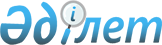 О внесении измененийи дополнений в постановление акимата города Жанаозен от 21 ноября 2011 года № 667 "Об определении мест для размещения агитационных печатных материалов и предоставления на договорной основе помещений для встреч с избирателями для всех кандидатов"
					
			Утративший силу
			
			
		
					Постановление акимата города Жанаозен от 28 января 2015 года № 233. Зарегистрировано Департаментом юстиции Мангистауской области от 18 февраля 2015 года № 2615. Утратило силу постановлением акимата города Жанаозен Мангистауской области от 4 апреля 2018 года № 190
      Сноска. Утратило силу постановлением акимата города Жанаозен Мангистауской области от 04.04.2018 № 190 (вводится в действие по истечении десяти календарных дней после дня его первого официального опубликования).

      Примечание РЦПИ.

      В тексте документа сохранена пунктуация и орфография оригинала.
      В соответствии с пунктом 4 и 6 статьи 28 Конституционного Закона Республики Казахстан от 28 сентября 1995 года "О выборах в Республике Казахстан", а также письма департамента юстиции Мангистауской области № 02-11-2507 от 5 ноября 2014 года, акимат города Жанаозен ПОСТАНОВЛЯЕТ:
      1. Внести в постановление акимата города Жанаозен от 21 ноября 2011 года № 667 "Об определении мест для размещения агитационных печатных материалов и предоставления на договорной основе помещений для встреч с избирателями для всех кандидатов" (зарегистрировано в Реестре государственной регистрации нормативных правовых актов № 11-2-177, опубликовано 30 ноября 2011 года в газете "Жанаозен") следующие изменения и дополнения:
      Приложение 1, 2 данного постановления изложить в новой редакции, согласно приложения 1, 2 к настоящему постановлению.
      2. Государственному учреждению "Аппарат акима города Жанаозен" (Есенова Д.К.) обеспечить государственную регистрацию настоящего постановления в органах юстиции, его официальное опубликование в информационно-правовой системе "Әділет" и в средствах массовой информации.
      3. Контроль за исполнением настоящего постановления возложить на руководителя аппарата акима города Жанаозен Есенову Д.К.
      4. Настоящее постановление вступает в силу со дня государственной регистрации в органах юстиции и вводится в действие по истечении десяти календарных дней после дня его первого официального опубликования.
      "СОГЛАСОВАНО":
      Председатель Жанаозенской городской
      избирательной комиссии
      Базылов Бактыгали
      28 января2015 год Места размещения агитационных печатных материалов для кандидатов в Президенты, депутаты Парламента и маслихатов Республики Казахстан Помещения предоставляемые для встреч
					© 2012. РГП на ПХВ «Институт законодательства и правовой информации Республики Казахстан» Министерства юстиции Республики Казахстан
				
Аким города Жанаозен
Трумов С.Приложение 1
к постановлению акимата
города Жанаозен
от 21 ноября 2011 года № 667
Приложение 1
к постановлению акимата
города Жанаозен
от 28 января 2015 года № 233
Город Жанаозен 
1) Информационный стенд, установленный по улице Мангистау возле дома № 20 микрорайона "Оркен";
2) Информационный стенд, установленный напротив здания городского акимата по улице Сатпаева;
3) Информационный стенд, установленный по улице Сатпаева напротив дома №27 микрорайона "Шанырак";
4) Информационный стенд, установленный по улице Коскулакова напротив дома №11/26 микрорайона "Самал";
5) Информационный стенд, установленный перед зданием дома культуры "Мунайшы".
Село Тенге 
Информационный стенд, установленный перед магазином "Болашак" по проспекту Н. Марабаева. 
Село Кызылсай
Информационный стенд, установленный напротив здания средней школы №4 имени Сугира Бегендикулы. 
Село Рахат
Информационный стенд, установленный напротив здания средней школы №18.Приложение 2
к постановлению акимата
города Жанаозен
от 21 ноября 2011 года № 667Приложение 2
к постановлению акимата
города Жанаозен
от 28 января 2015 года № 233
Город Жанаозен 
1) Дом творчества школьников
2) Дом культуры "Мунайшы"
Село Тенге 
Актовый зал средней школы № 17
Село Кызылсай
Актовый зал средней школы № 4
Село Рахат
Актовый зал средней школы № 18